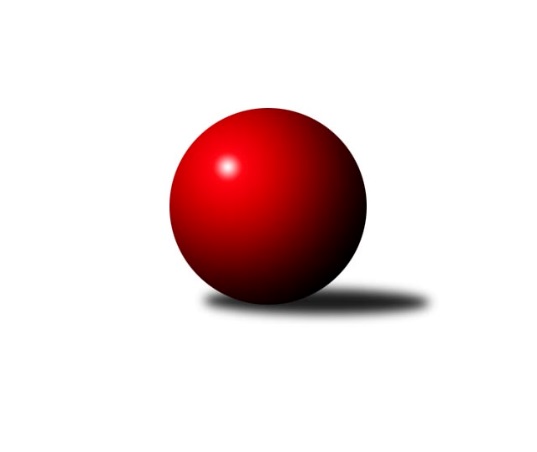 Č.8Ročník 2019/2020	20.5.2024 Jihomoravská divize 2019/2020Statistika 8. kolaTabulka družstev:		družstvo	záp	výh	rem	proh	skore	sety	průměr	body	plné	dorážka	chyby	1.	KK Vyškov B	8	6	1	1	44.0 : 20.0 	(105.5 : 86.5)	3187	13	2130	1057	26	2.	KK Jiskra Čejkovice	8	6	0	2	43.0 : 21.0 	(101.5 : 90.5)	3157	12	2135	1022	33.8	3.	KK Réna Ivančice	8	6	0	2	38.0 : 26.0 	(96.0 : 96.0)	2969	12	2003	966	32.6	4.	KK Slovan Rosice B	8	5	1	2	43.5 : 20.5 	(114.5 : 77.5)	3111	11	2103	1008	35.8	5.	TJ Sokol Mistřín B	8	4	2	2	39.0 : 25.0 	(106.5 : 85.5)	3246	10	2199	1047	31.8	6.	TJ Jiskra Otrokovice	8	4	0	4	35.0 : 29.0 	(105.5 : 86.5)	3214	8	2184	1030	36.3	7.	KK Vyškov C	8	4	0	4	34.5 : 29.5 	(104.5 : 87.5)	3055	8	2058	997	36.3	8.	SK Baník Ratíškovice A	8	4	0	4	31.0 : 33.0 	(98.0 : 94.0)	3090	8	2100	990	32.6	9.	KK Blansko B	8	3	0	5	30.0 : 34.0 	(92.5 : 99.5)	2921	6	1979	942	35.4	10.	KC Zlín B	8	3	0	5	26.0 : 38.0 	(82.5 : 109.5)	3061	6	2091	970	39.8	11.	TJ Bojkovice Krons	8	3	0	5	22.0 : 42.0 	(85.5 : 106.5)	2904	6	1993	911	39.3	12.	TJ Sokol Luhačovice B	8	2	0	6	23.5 : 40.5 	(86.0 : 106.0)	3081	4	2116	965	32.8	13.	SKK Dubňany B	8	2	0	6	20.5 : 43.5 	(81.0 : 111.0)	2979	4	2053	926	45.3	14.	SK Baník Ratíškovice B	8	2	0	6	18.0 : 46.0 	(84.5 : 107.5)	2988	4	2045	943	37.8Tabulka doma:		družstvo	záp	výh	rem	proh	skore	sety	průměr	body	maximum	minimum	1.	KK Vyškov B	4	4	0	0	25.0 : 7.0 	(59.5 : 36.5)	3296	8	3406	3232	2.	KK Blansko B	4	3	0	1	20.0 : 12.0 	(56.0 : 40.0)	3285	6	3307	3252	3.	TJ Bojkovice Krons	4	3	0	1	20.0 : 12.0 	(53.5 : 42.5)	2751	6	2778	2700	4.	KK Réna Ivančice	4	3	0	1	19.0 : 13.0 	(46.5 : 49.5)	2561	6	2633	2390	5.	KK Vyškov C	5	3	0	2	23.5 : 16.5 	(68.5 : 51.5)	3220	6	3270	3169	6.	TJ Sokol Mistřín B	4	2	1	1	19.0 : 13.0 	(54.0 : 42.0)	3313	5	3346	3266	7.	KK Jiskra Čejkovice	4	2	0	2	19.5 : 12.5 	(52.5 : 43.5)	2653	4	2718	2549	8.	KC Zlín B	4	2	0	2	16.0 : 16.0 	(42.5 : 53.5)	3034	4	3105	2990	9.	SK Baník Ratíškovice A	4	2	0	2	15.0 : 17.0 	(46.0 : 50.0)	3206	4	3240	3170	10.	TJ Sokol Luhačovice B	4	2	0	2	14.5 : 17.5 	(46.5 : 49.5)	3180	4	3297	3073	11.	KK Slovan Rosice B	3	1	1	1	15.0 : 9.0 	(42.0 : 30.0)	3245	3	3329	3174	12.	TJ Jiskra Otrokovice	4	1	0	3	14.0 : 18.0 	(54.0 : 42.0)	3294	2	3385	3182	13.	SKK Dubňany B	4	1	0	3	13.0 : 19.0 	(45.5 : 50.5)	3155	2	3192	3102	14.	SK Baník Ratíškovice B	4	1	0	3	9.0 : 23.0 	(39.5 : 56.5)	3138	2	3193	3078Tabulka venku:		družstvo	záp	výh	rem	proh	skore	sety	průměr	body	maximum	minimum	1.	KK Jiskra Čejkovice	4	4	0	0	23.5 : 8.5 	(49.0 : 47.0)	3283	8	3353	3189	2.	KK Slovan Rosice B	5	4	0	1	28.5 : 11.5 	(72.5 : 47.5)	3085	8	3308	2580	3.	TJ Jiskra Otrokovice	4	3	0	1	21.0 : 11.0 	(51.5 : 44.5)	3194	6	3265	3107	4.	KK Réna Ivančice	4	3	0	1	19.0 : 13.0 	(49.5 : 46.5)	3071	6	3292	2650	5.	TJ Sokol Mistřín B	4	2	1	1	20.0 : 12.0 	(52.5 : 43.5)	3229	5	3289	3170	6.	KK Vyškov B	4	2	1	1	19.0 : 13.0 	(46.0 : 50.0)	3171	5	3389	2771	7.	SK Baník Ratíškovice A	4	2	0	2	16.0 : 16.0 	(52.0 : 44.0)	3062	4	3202	2733	8.	KK Vyškov C	3	1	0	2	11.0 : 13.0 	(36.0 : 36.0)	3001	2	3239	2604	9.	KC Zlín B	4	1	0	3	10.0 : 22.0 	(40.0 : 56.0)	3067	2	3282	2602	10.	SK Baník Ratíškovice B	4	1	0	3	9.0 : 23.0 	(45.0 : 51.0)	2978	2	3166	2593	11.	SKK Dubňany B	4	1	0	3	7.5 : 24.5 	(35.5 : 60.5)	2935	2	3036	2640	12.	KK Blansko B	4	0	0	4	10.0 : 22.0 	(36.5 : 59.5)	2830	0	3136	2525	13.	TJ Sokol Luhačovice B	4	0	0	4	9.0 : 23.0 	(39.5 : 56.5)	3056	0	3312	2550	14.	TJ Bojkovice Krons	4	0	0	4	2.0 : 30.0 	(32.0 : 64.0)	2943	0	3164	2452Tabulka podzimní části:		družstvo	záp	výh	rem	proh	skore	sety	průměr	body	doma	venku	1.	KK Vyškov B	8	6	1	1	44.0 : 20.0 	(105.5 : 86.5)	3187	13 	4 	0 	0 	2 	1 	1	2.	KK Jiskra Čejkovice	8	6	0	2	43.0 : 21.0 	(101.5 : 90.5)	3157	12 	2 	0 	2 	4 	0 	0	3.	KK Réna Ivančice	8	6	0	2	38.0 : 26.0 	(96.0 : 96.0)	2969	12 	3 	0 	1 	3 	0 	1	4.	KK Slovan Rosice B	8	5	1	2	43.5 : 20.5 	(114.5 : 77.5)	3111	11 	1 	1 	1 	4 	0 	1	5.	TJ Sokol Mistřín B	8	4	2	2	39.0 : 25.0 	(106.5 : 85.5)	3246	10 	2 	1 	1 	2 	1 	1	6.	TJ Jiskra Otrokovice	8	4	0	4	35.0 : 29.0 	(105.5 : 86.5)	3214	8 	1 	0 	3 	3 	0 	1	7.	KK Vyškov C	8	4	0	4	34.5 : 29.5 	(104.5 : 87.5)	3055	8 	3 	0 	2 	1 	0 	2	8.	SK Baník Ratíškovice A	8	4	0	4	31.0 : 33.0 	(98.0 : 94.0)	3090	8 	2 	0 	2 	2 	0 	2	9.	KK Blansko B	8	3	0	5	30.0 : 34.0 	(92.5 : 99.5)	2921	6 	3 	0 	1 	0 	0 	4	10.	KC Zlín B	8	3	0	5	26.0 : 38.0 	(82.5 : 109.5)	3061	6 	2 	0 	2 	1 	0 	3	11.	TJ Bojkovice Krons	8	3	0	5	22.0 : 42.0 	(85.5 : 106.5)	2904	6 	3 	0 	1 	0 	0 	4	12.	TJ Sokol Luhačovice B	8	2	0	6	23.5 : 40.5 	(86.0 : 106.0)	3081	4 	2 	0 	2 	0 	0 	4	13.	SKK Dubňany B	8	2	0	6	20.5 : 43.5 	(81.0 : 111.0)	2979	4 	1 	0 	3 	1 	0 	3	14.	SK Baník Ratíškovice B	8	2	0	6	18.0 : 46.0 	(84.5 : 107.5)	2988	4 	1 	0 	3 	1 	0 	3Tabulka jarní části:		družstvo	záp	výh	rem	proh	skore	sety	průměr	body	doma	venku	1.	KK Vyškov B	0	0	0	0	0.0 : 0.0 	(0.0 : 0.0)	0	0 	0 	0 	0 	0 	0 	0 	2.	SKK Dubňany B	0	0	0	0	0.0 : 0.0 	(0.0 : 0.0)	0	0 	0 	0 	0 	0 	0 	0 	3.	TJ Bojkovice Krons	0	0	0	0	0.0 : 0.0 	(0.0 : 0.0)	0	0 	0 	0 	0 	0 	0 	0 	4.	SK Baník Ratíškovice B	0	0	0	0	0.0 : 0.0 	(0.0 : 0.0)	0	0 	0 	0 	0 	0 	0 	0 	5.	SK Baník Ratíškovice A	0	0	0	0	0.0 : 0.0 	(0.0 : 0.0)	0	0 	0 	0 	0 	0 	0 	0 	6.	KK Vyškov C	0	0	0	0	0.0 : 0.0 	(0.0 : 0.0)	0	0 	0 	0 	0 	0 	0 	0 	7.	TJ Sokol Mistřín B	0	0	0	0	0.0 : 0.0 	(0.0 : 0.0)	0	0 	0 	0 	0 	0 	0 	0 	8.	KK Blansko B	0	0	0	0	0.0 : 0.0 	(0.0 : 0.0)	0	0 	0 	0 	0 	0 	0 	0 	9.	KK Réna Ivančice	0	0	0	0	0.0 : 0.0 	(0.0 : 0.0)	0	0 	0 	0 	0 	0 	0 	0 	10.	KK Slovan Rosice B	0	0	0	0	0.0 : 0.0 	(0.0 : 0.0)	0	0 	0 	0 	0 	0 	0 	0 	11.	KK Jiskra Čejkovice	0	0	0	0	0.0 : 0.0 	(0.0 : 0.0)	0	0 	0 	0 	0 	0 	0 	0 	12.	KC Zlín B	0	0	0	0	0.0 : 0.0 	(0.0 : 0.0)	0	0 	0 	0 	0 	0 	0 	0 	13.	TJ Sokol Luhačovice B	0	0	0	0	0.0 : 0.0 	(0.0 : 0.0)	0	0 	0 	0 	0 	0 	0 	0 	14.	TJ Jiskra Otrokovice	0	0	0	0	0.0 : 0.0 	(0.0 : 0.0)	0	0 	0 	0 	0 	0 	0 	0 Zisk bodů pro družstvo:		jméno hráče	družstvo	body	zápasy	v %	dílčí body	sety	v %	1.	Jaroslav Mošať 	KK Réna Ivančice  	8	/	8	(100%)	25	/	32	(78%)	2.	Tomáš Stávek 	KK Jiskra Čejkovice 	8	/	8	(100%)	21	/	32	(66%)	3.	Marek Ingr 	TJ Sokol Mistřín B 	7	/	7	(100%)	20	/	28	(71%)	4.	Tomáš Procházka 	KK Vyškov B 	7	/	7	(100%)	20	/	28	(71%)	5.	Ludvík Vaněk 	KK Jiskra Čejkovice 	7	/	8	(88%)	20.5	/	32	(64%)	6.	Petr Matuška 	KK Vyškov C 	7	/	8	(88%)	19.5	/	32	(61%)	7.	Jan Večerka 	KK Vyškov B 	7	/	8	(88%)	18.5	/	32	(58%)	8.	Petr Streubel 	KK Slovan Rosice B 	6	/	7	(86%)	21	/	28	(75%)	9.	Radim Pešl 	TJ Sokol Mistřín B 	6	/	7	(86%)	20	/	28	(71%)	10.	Miroslav Ptáček 	KK Slovan Rosice B 	6	/	7	(86%)	19	/	28	(68%)	11.	Miroslav Hvozdenský 	TJ Sokol Luhačovice B 	6	/	7	(86%)	16	/	28	(57%)	12.	Petr Jonášek 	TJ Jiskra Otrokovice 	6	/	8	(75%)	21.5	/	32	(67%)	13.	Michael Divílek ml.	TJ Jiskra Otrokovice 	6	/	8	(75%)	21	/	32	(66%)	14.	Milan Svačina 	KK Vyškov C 	6	/	8	(75%)	18.5	/	32	(58%)	15.	Pavel Vymazal 	KK Vyškov B 	6	/	8	(75%)	18	/	32	(56%)	16.	Radek Horák 	TJ Sokol Mistřín B 	6	/	8	(75%)	18	/	32	(56%)	17.	Ladislav Novotný 	KK Blansko B 	5	/	6	(83%)	18	/	24	(75%)	18.	David Matlach 	KC Zlín B 	5	/	6	(83%)	14	/	24	(58%)	19.	Miroslav Flek 	KK Blansko B 	5	/	6	(83%)	13	/	24	(54%)	20.	Tereza Divílková 	TJ Jiskra Otrokovice 	5	/	6	(83%)	12.5	/	24	(52%)	21.	Radek Michna 	KK Jiskra Čejkovice 	5	/	7	(71%)	16	/	28	(57%)	22.	Viktor Výleta 	SK Baník Ratíškovice A 	5	/	7	(71%)	15	/	28	(54%)	23.	Zdeněk Bachňák 	KC Zlín B 	5	/	7	(71%)	14.5	/	28	(52%)	24.	Václav Podéšť 	SK Baník Ratíškovice A 	5	/	8	(63%)	18.5	/	32	(58%)	25.	Ladislav Musil 	KK Blansko B 	4	/	6	(67%)	14.5	/	24	(60%)	26.	Alžběta Harcová 	SKK Dubňany B 	4	/	6	(67%)	14.5	/	24	(60%)	27.	Michal Klvaňa 	KK Slovan Rosice B 	4	/	7	(57%)	17	/	28	(61%)	28.	Tomáš Čech 	KK Réna Ivančice  	4	/	7	(57%)	16.5	/	28	(59%)	29.	Petr Špatný 	KK Slovan Rosice B 	4	/	7	(57%)	15.5	/	28	(55%)	30.	Petr Večerka 	KK Vyškov C 	4	/	8	(50%)	17	/	32	(53%)	31.	Vratislav Kunc 	TJ Sokol Luhačovice B 	4	/	8	(50%)	16	/	32	(50%)	32.	Václav Luža 	TJ Sokol Mistřín B 	4	/	8	(50%)	16	/	32	(50%)	33.	Miroslav Nemrava 	KK Réna Ivančice  	4	/	8	(50%)	16	/	32	(50%)	34.	Jakub Pekárek 	TJ Bojkovice Krons 	4	/	8	(50%)	15.5	/	32	(48%)	35.	Jan Minaříček 	SK Baník Ratíškovice A 	4	/	8	(50%)	15	/	32	(47%)	36.	Karel Máčalík 	TJ Sokol Luhačovice B 	3.5	/	7	(50%)	16	/	28	(57%)	37.	Michal Kratochvíla 	SKK Dubňany B 	3.5	/	7	(50%)	15	/	28	(54%)	38.	Vít Svoboda 	KK Jiskra Čejkovice 	3.5	/	7	(50%)	13.5	/	28	(48%)	39.	Zdenek Pokorný 	KK Vyškov B 	3	/	3	(100%)	10.5	/	12	(88%)	40.	Tomáš Hrdlička 	KK Réna Ivančice  	3	/	3	(100%)	8.5	/	12	(71%)	41.	Stanislav Žáček 	KK Slovan Rosice B 	3	/	4	(75%)	9	/	16	(56%)	42.	Tomáš Mráka 	SK Baník Ratíškovice A 	3	/	5	(60%)	11	/	20	(55%)	43.	Tomáš Vejmola 	KK Vyškov B 	3	/	5	(60%)	10.5	/	20	(53%)	44.	Václav Špička 	KK Slovan Rosice B 	3	/	5	(60%)	10	/	20	(50%)	45.	Radek Blaha 	TJ Sokol Mistřín B 	3	/	5	(60%)	9.5	/	20	(48%)	46.	Tomáš Jelínek 	KK Vyškov C 	3	/	6	(50%)	15.5	/	24	(65%)	47.	Karel Plaga 	KK Slovan Rosice B 	3	/	6	(50%)	12.5	/	24	(52%)	48.	Jiří Gach 	TJ Jiskra Otrokovice 	3	/	6	(50%)	12	/	24	(50%)	49.	Jiří Kafka 	TJ Bojkovice Krons 	3	/	6	(50%)	12	/	24	(50%)	50.	Tomáš Řihánek 	KK Réna Ivančice  	3	/	6	(50%)	10.5	/	24	(44%)	51.	Eduard Varga 	KK Vyškov B 	3	/	6	(50%)	10	/	24	(42%)	52.	Tomáš Koplík ml.	SK Baník Ratíškovice B 	3	/	7	(43%)	14	/	28	(50%)	53.	Petr Polepil 	KC Zlín B 	3	/	7	(43%)	12.5	/	28	(45%)	54.	Tomáš Buršík 	KK Réna Ivančice  	3	/	7	(43%)	12.5	/	28	(45%)	55.	Josef Kotlán 	KK Blansko B 	3	/	7	(43%)	10.5	/	28	(38%)	56.	Josef Něnička 	SK Baník Ratíškovice A 	3	/	8	(38%)	17.5	/	32	(55%)	57.	Dominik Schüller 	SK Baník Ratíškovice A 	3	/	8	(38%)	16.5	/	32	(52%)	58.	Břetislav Láník 	KK Vyškov C 	3	/	8	(38%)	16	/	32	(50%)	59.	Jiří Zapletal 	KK Blansko B 	3	/	8	(38%)	14	/	32	(44%)	60.	Zdeněk Kratochvíla 	SKK Dubňany B 	3	/	8	(38%)	13.5	/	32	(42%)	61.	Zdeněk Škrobák 	KK Jiskra Čejkovice 	2.5	/	6	(42%)	12.5	/	24	(52%)	62.	Filip Vrzala 	KC Zlín B 	2	/	2	(100%)	6	/	8	(75%)	63.	Zdeněk Burian 	KK Jiskra Čejkovice 	2	/	2	(100%)	5	/	8	(63%)	64.	Martin Polepil 	KC Zlín B 	2	/	3	(67%)	7	/	12	(58%)	65.	Jakub Süsz 	TJ Jiskra Otrokovice 	2	/	3	(67%)	7	/	12	(58%)	66.	Dagmar Opluštilová 	SK Baník Ratíškovice B 	2	/	4	(50%)	9	/	16	(56%)	67.	Roman Macek 	TJ Sokol Mistřín B 	2	/	5	(40%)	11	/	20	(55%)	68.	Robert Mondřík 	KK Vyškov B 	2	/	5	(40%)	10.5	/	20	(53%)	69.	Jana Šopíková 	TJ Bojkovice Krons 	2	/	5	(40%)	10	/	20	(50%)	70.	Jana Mačudová 	SK Baník Ratíškovice B 	2	/	5	(40%)	9.5	/	20	(48%)	71.	Marie Kobylková 	SK Baník Ratíškovice B 	2	/	6	(33%)	15	/	24	(63%)	72.	Jiří Zimek 	TJ Bojkovice Krons 	2	/	6	(33%)	14	/	24	(58%)	73.	Lumír Navrátil 	TJ Bojkovice Krons 	2	/	6	(33%)	10.5	/	24	(44%)	74.	Luděk Vacenovský 	SK Baník Ratíškovice B 	2	/	6	(33%)	10	/	24	(42%)	75.	Jakub Haresta 	KK Blansko B 	2	/	6	(33%)	9	/	24	(38%)	76.	Jarmila Bábíčková 	SK Baník Ratíškovice B 	2	/	6	(33%)	8.5	/	24	(35%)	77.	Martin Komosný 	KK Jiskra Čejkovice 	2	/	6	(33%)	7	/	24	(29%)	78.	Josef Černý 	SKK Dubňany B 	2	/	7	(29%)	13.5	/	28	(48%)	79.	Michael Divílek st.	TJ Jiskra Otrokovice 	2	/	7	(29%)	12.5	/	28	(45%)	80.	Zdeněk Šeděnka 	KC Zlín B 	2	/	7	(29%)	12	/	28	(43%)	81.	Jiří Konečný 	TJ Sokol Luhačovice B 	2	/	8	(25%)	14	/	32	(44%)	82.	Martin Hradský 	TJ Bojkovice Krons 	2	/	8	(25%)	11.5	/	32	(36%)	83.	Milan Žáček 	TJ Sokol Luhačovice B 	2	/	8	(25%)	11	/	32	(34%)	84.	Josef Michálek 	KK Vyškov C 	1	/	1	(100%)	3	/	4	(75%)	85.	Miroslav Poledník 	KK Vyškov C 	1	/	1	(100%)	3	/	4	(75%)	86.	Aleš Zlatník 	SKK Dubňany B 	1	/	1	(100%)	3	/	4	(75%)	87.	Jiří Formánek 	KK Vyškov C 	1	/	1	(100%)	2	/	4	(50%)	88.	Martin Koutný 	SKK Dubňany B 	1	/	1	(100%)	2	/	4	(50%)	89.	Tomáš Juřík 	TJ Sokol Luhačovice B 	1	/	1	(100%)	2	/	4	(50%)	90.	Martin Želev 	KK Réna Ivančice  	1	/	1	(100%)	2	/	4	(50%)	91.	Jaroslav Bařina 	KK Jiskra Čejkovice 	1	/	2	(50%)	5	/	8	(63%)	92.	Kamil Ondroušek 	KK Slovan Rosice B 	1	/	2	(50%)	4	/	8	(50%)	93.	Teofil Hasák 	TJ Jiskra Otrokovice 	1	/	2	(50%)	4	/	8	(50%)	94.	Evžen Štětkař 	KC Zlín B 	1	/	2	(50%)	3.5	/	8	(44%)	95.	Pavel Holomek 	SKK Dubňany B 	1	/	2	(50%)	3	/	8	(38%)	96.	Karel Kolařík 	KK Blansko B 	1	/	2	(50%)	2	/	8	(25%)	97.	Jakub Sabák 	TJ Jiskra Otrokovice 	1	/	3	(33%)	5	/	12	(42%)	98.	Jaroslav Šerák 	SKK Dubňany B 	1	/	4	(25%)	6.5	/	16	(41%)	99.	Barbora Pekárková ml.	TJ Jiskra Otrokovice 	1	/	5	(20%)	10	/	20	(50%)	100.	Otakar Lukáč 	KK Blansko B 	1	/	5	(20%)	10	/	20	(50%)	101.	Jaromír Čanda 	TJ Sokol Luhačovice B 	1	/	5	(20%)	7	/	20	(35%)	102.	Adam Kalina 	TJ Bojkovice Krons 	1	/	5	(20%)	5.5	/	20	(28%)	103.	Eliška Fialová 	SK Baník Ratíškovice B 	1	/	6	(17%)	9	/	24	(38%)	104.	Miloslav Krejčí 	KK Vyškov C 	0.5	/	2	(25%)	3	/	8	(38%)	105.	Ľubomír Kalakaj 	KK Slovan Rosice B 	0	/	1	(0%)	2	/	4	(50%)	106.	Milan Ryšánek 	KK Vyškov C 	0	/	1	(0%)	2	/	4	(50%)	107.	Kamil Bednář 	KK Vyškov B 	0	/	1	(0%)	2	/	4	(50%)	108.	Petr Mňačko 	KC Zlín B 	0	/	1	(0%)	2	/	4	(50%)	109.	David Hanke 	TJ Bojkovice Krons 	0	/	1	(0%)	1.5	/	4	(38%)	110.	František Čech 	KK Réna Ivančice  	0	/	1	(0%)	1	/	4	(25%)	111.	Luboš Staněk 	KK Réna Ivančice  	0	/	1	(0%)	1	/	4	(25%)	112.	Josef Kundrata 	TJ Bojkovice Krons 	0	/	1	(0%)	1	/	4	(25%)	113.	Filip Lekeš 	TJ Sokol Luhačovice B 	0	/	1	(0%)	1	/	4	(25%)	114.	Petr Vrzalík 	KC Zlín B 	0	/	1	(0%)	1	/	4	(25%)	115.	Jakub Mecl 	SK Baník Ratíškovice A 	0	/	1	(0%)	1	/	4	(25%)	116.	Petr Kudláček 	TJ Sokol Luhačovice B 	0	/	1	(0%)	1	/	4	(25%)	117.	Vladimír Stávek 	KK Jiskra Čejkovice 	0	/	1	(0%)	1	/	4	(25%)	118.	Tomáš Šerák 	SKK Dubňany B 	0	/	1	(0%)	1	/	4	(25%)	119.	Stanislav Polášek 	SK Baník Ratíškovice A 	0	/	1	(0%)	0.5	/	4	(13%)	120.	Antonín Zýbal 	SK Baník Ratíškovice B 	0	/	1	(0%)	0	/	4	(0%)	121.	Josef Blaha 	TJ Sokol Mistřín B 	0	/	1	(0%)	0	/	4	(0%)	122.	Dana Musilová 	KK Blansko B 	0	/	1	(0%)	0	/	4	(0%)	123.	Zdeněk Jurkovič 	SKK Dubňany B 	0	/	1	(0%)	0	/	4	(0%)	124.	Jan Lahuta 	TJ Bojkovice Krons 	0	/	2	(0%)	4	/	8	(50%)	125.	Zdeněk Helešic 	SK Baník Ratíškovice B 	0	/	2	(0%)	3.5	/	8	(44%)	126.	František Fialka 	SKK Dubňany B 	0	/	2	(0%)	3.5	/	8	(44%)	127.	Tomáš Koplík st.	SK Baník Ratíškovice A 	0	/	2	(0%)	3	/	8	(38%)	128.	Vladimír Crhonek 	KK Vyškov C 	0	/	2	(0%)	3	/	8	(38%)	129.	Petr Snídal 	KK Vyškov C 	0	/	2	(0%)	2	/	8	(25%)	130.	Eduard Kremláček 	KK Réna Ivančice  	0	/	2	(0%)	0	/	8	(0%)	131.	Drahomír Urc 	TJ Sokol Mistřín B 	0	/	3	(0%)	5	/	12	(42%)	132.	Pavel Harenčák 	KK Réna Ivančice  	0	/	3	(0%)	3	/	12	(25%)	133.	Miroslav Polášek 	KC Zlín B 	0	/	4	(0%)	2	/	16	(13%)	134.	Filip Dratva 	SKK Dubňany B 	0	/	6	(0%)	5	/	24	(21%)Průměry na kuželnách:		kuželna	průměr	plné	dorážka	chyby	výkon na hráče	1.	Otrokovice, 1-4	3289	2197	1091	33.4	(548.3)	2.	TJ Sokol Mistřín, 1-4	3288	2209	1079	31.8	(548.1)	3.	KK Blansko, 1-6	3241	2207	1034	38.3	(540.2)	4.	KK Vyškov, 1-4	3208	2172	1035	34.7	(534.7)	5.	KK Slovan Rosice, 1-4	3200	2192	1007	42.2	(533.4)	6.	Ratíškovice, 1-4	3193	2163	1029	33.0	(532.2)	7.	TJ Sokol Luhačovice, 1-4	3173	2153	1019	32.4	(528.9)	8.	Dubňany, 1-4	3171	2160	1011	43.0	(528.6)	9.	KC Zlín, 1-4	3048	2083	964	40.6	(508.0)	10.	TJ Bojkovice Krons, 1-2	2724	1849	874	30.6	(454.0)	11.	KK Jiskra Čejkovice, 1-2	2630	1799	831	35.9	(438.4)	12.	KK Réna Ivančice, 1-2	2550	1746	804	33.6	(425.1)Nejlepší výkony na kuželnách:Otrokovice, 1-4KK Vyškov B	3389	8. kolo	Michael Divílek ml.	TJ Jiskra Otrokovice	610	6. koloTJ Jiskra Otrokovice	3385	5. kolo	Michael Divílek ml.	TJ Jiskra Otrokovice	606	5. koloKK Jiskra Čejkovice	3353	6. kolo	Michael Divílek st.	TJ Jiskra Otrokovice	593	5. koloTJ Jiskra Otrokovice	3316	6. kolo	Tereza Divílková 	TJ Jiskra Otrokovice	585	8. koloTJ Jiskra Otrokovice	3292	8. kolo	Ludvík Vaněk 	KK Jiskra Čejkovice	585	6. koloTJ Sokol Mistřín B	3235	2. kolo	Tomáš Vejmola 	KK Vyškov B	582	8. koloTJ Jiskra Otrokovice	3182	2. kolo	Tomáš Procházka 	KK Vyškov B	578	8. koloTJ Bojkovice Krons	3164	5. kolo	Jakub Süsz 	TJ Jiskra Otrokovice	577	6. kolo		. kolo	Tomáš Stávek 	KK Jiskra Čejkovice	576	6. kolo		. kolo	Jan Večerka 	KK Vyškov B	575	8. koloTJ Sokol Mistřín, 1-4TJ Sokol Mistřín B	3346	8. kolo	Radim Pešl 	TJ Sokol Mistřín B	603	6. koloTJ Sokol Mistřín B	3323	1. kolo	Marek Ingr 	TJ Sokol Mistřín B	597	1. koloTJ Sokol Mistřín B	3316	6. kolo	Ludvík Vaněk 	KK Jiskra Čejkovice	585	3. koloTJ Sokol Luhačovice B	3312	1. kolo	Radim Pešl 	TJ Sokol Mistřín B	584	1. koloKK Vyškov B	3307	6. kolo	Marek Ingr 	TJ Sokol Mistřín B	583	3. koloKK Jiskra Čejkovice	3277	3. kolo	Marek Ingr 	TJ Sokol Mistřín B	577	8. koloTJ Sokol Mistřín B	3266	3. kolo	Karel Máčalík 	TJ Sokol Luhačovice B	577	1. koloKC Zlín B	3164	8. kolo	Tomáš Procházka 	KK Vyškov B	576	6. kolo		. kolo	Radim Pešl 	TJ Sokol Mistřín B	574	8. kolo		. kolo	Radek Horák 	TJ Sokol Mistřín B	574	1. koloKK Blansko, 1-6KK Jiskra Čejkovice	3311	7. kolo	Jakub Haresta 	KK Blansko B	600	2. koloKK Blansko B	3307	4. kolo	Tomáš Stávek 	KK Jiskra Čejkovice	592	7. koloKK Blansko B	3294	7. kolo	Miroslav Hvozdenský 	TJ Sokol Luhačovice B	589	2. koloKK Blansko B	3288	5. kolo	Ladislav Musil 	KK Blansko B	588	2. koloKK Blansko B	3252	2. kolo	Otakar Lukáč 	KK Blansko B	581	5. koloTJ Jiskra Otrokovice	3241	4. kolo	Ladislav Novotný 	KK Blansko B	578	7. koloTJ Sokol Luhačovice B	3210	2. kolo	Jakub Haresta 	KK Blansko B	574	4. koloSKK Dubňany B	3027	5. kolo	Ladislav Musil 	KK Blansko B	571	7. kolo		. kolo	Ludvík Vaněk 	KK Jiskra Čejkovice	568	7. kolo		. kolo	Tereza Divílková 	TJ Jiskra Otrokovice	567	4. koloKK Vyškov, 1-4KK Vyškov B	3406	5. kolo	Pavel Vymazal 	KK Vyškov B	623	5. koloKK Vyškov B	3290	4. kolo	Milan Svačina 	KK Vyškov C	594	8. koloKK Vyškov C	3270	6. kolo	Zdenek Pokorný 	KK Vyškov B	585	7. koloKK Vyškov B	3257	2. kolo	Petr Streubel 	KK Slovan Rosice B	582	5. koloKK Vyškov C	3246	5. kolo	Filip Vrzala 	KC Zlín B	581	6. koloKK Vyškov C	3237	8. kolo	Petr Matuška 	KK Vyškov C	577	5. koloKK Vyškov B	3232	7. kolo	Pavel Vymazal 	KK Vyškov B	575	4. koloTJ Sokol Mistřín B	3222	5. kolo	Tomáš Procházka 	KK Vyškov B	574	5. koloKC Zlín B	3221	6. kolo	Ludvík Vaněk 	KK Jiskra Čejkovice	574	1. koloKK Vyškov B	3217	3. kolo	Tomáš Procházka 	KK Vyškov B	570	4. koloKK Slovan Rosice, 1-4KK Slovan Rosice B	3329	2. kolo	Radim Pešl 	TJ Sokol Mistřín B	567	7. koloKK Vyškov C	3239	4. kolo	Petr Streubel 	KK Slovan Rosice B	566	4. koloKK Slovan Rosice B	3232	4. kolo	Kamil Ondroušek 	KK Slovan Rosice B	560	2. koloKK Slovan Rosice B	3174	7. kolo	Michal Klvaňa 	KK Slovan Rosice B	560	2. koloTJ Sokol Mistřín B	3170	7. kolo	Václav Špička 	KK Slovan Rosice B	559	2. koloTJ Bojkovice Krons	3059	2. kolo	Petr Snídal 	KK Vyškov C	559	4. kolo		. kolo	Miroslav Ptáček 	KK Slovan Rosice B	558	2. kolo		. kolo	Petr Špatný 	KK Slovan Rosice B	557	2. kolo		. kolo	Stanislav Žáček 	KK Slovan Rosice B	555	4. kolo		. kolo	Jana Šopíková 	TJ Bojkovice Krons	554	2. koloRatíškovice, 1-4KK Slovan Rosice B	3308	3. kolo	Tomáš Čech 	KK Réna Ivančice 	610	6. koloKK Réna Ivančice 	3292	6. kolo	Petr Polepil 	KC Zlín B	591	5. koloTJ Sokol Mistřín B	3289	4. kolo	Miroslav Ptáček 	KK Slovan Rosice B	589	3. koloKC Zlín B	3282	5. kolo	Viktor Výleta 	SK Baník Ratíškovice A	584	8. koloSK Baník Ratíškovice A	3240	6. kolo	Václav Luža 	TJ Sokol Mistřín B	582	4. koloSK Baník Ratíškovice A	3221	8. kolo	Viktor Výleta 	SK Baník Ratíškovice A	579	1. koloSK Baník Ratíškovice B	3193	2. kolo	Petr Streubel 	KK Slovan Rosice B	577	3. koloSK Baník Ratíškovice A	3192	1. kolo	Tomáš Buršík 	KK Réna Ivančice 	570	6. koloSK Baník Ratíškovice B	3170	5. kolo	Radek Blaha 	TJ Sokol Mistřín B	568	4. koloSK Baník Ratíškovice A	3170	3. kolo	Jana Mačudová 	SK Baník Ratíškovice B	562	2. koloTJ Sokol Luhačovice, 1-4TJ Sokol Luhačovice B	3297	6. kolo	Karel Máčalík 	TJ Sokol Luhačovice B	592	6. koloTJ Sokol Luhačovice B	3234	5. kolo	Milan Žáček 	TJ Sokol Luhačovice B	584	6. koloSK Baník Ratíškovice A	3202	5. kolo	Miroslav Hvozdenský 	TJ Sokol Luhačovice B	574	8. koloKK Slovan Rosice B	3193	8. kolo	Michael Divílek ml.	TJ Jiskra Otrokovice	561	3. koloSK Baník Ratíškovice B	3166	6. kolo	Milan Žáček 	TJ Sokol Luhačovice B	560	5. koloTJ Sokol Luhačovice B	3115	8. kolo	Miroslav Ptáček 	KK Slovan Rosice B	559	8. koloTJ Jiskra Otrokovice	3107	3. kolo	Jiří Konečný 	TJ Sokol Luhačovice B	558	5. koloTJ Sokol Luhačovice B	3073	3. kolo	Václav Podéšť 	SK Baník Ratíškovice A	553	5. kolo		. kolo	Petr Streubel 	KK Slovan Rosice B	552	8. kolo		. kolo	Viktor Výleta 	SK Baník Ratíškovice A	549	5. koloDubňany, 1-4KK Réna Ivančice 	3276	8. kolo	Miroslav Nemrava 	KK Réna Ivančice 	594	8. koloTJ Jiskra Otrokovice	3265	1. kolo	Zdeněk Kratochvíla 	SKK Dubňany B	585	1. koloSKK Dubňany B	3192	8. kolo	Michael Divílek ml.	TJ Jiskra Otrokovice	580	1. koloSKK Dubňany B	3180	1. kolo	Jaroslav Mošať 	KK Réna Ivančice 	580	8. koloKK Slovan Rosice B	3147	6. kolo	Tomáš Buršík 	KK Réna Ivančice 	575	8. koloSKK Dubňany B	3144	3. kolo	Petr Streubel 	KK Slovan Rosice B	571	6. koloSKK Dubňany B	3102	6. kolo	Michal Kratochvíla 	SKK Dubňany B	570	3. koloSK Baník Ratíškovice B	3066	3. kolo	Michal Kratochvíla 	SKK Dubňany B	568	8. kolo		. kolo	Michael Divílek st.	TJ Jiskra Otrokovice	568	1. kolo		. kolo	Tomáš Koplík ml.	SK Baník Ratíškovice B	565	3. koloKC Zlín, 1-4SK Baník Ratíškovice A	3175	4. kolo	David Matlach 	KC Zlín B	578	2. koloKC Zlín B	3105	2. kolo	Petr Polepil 	KC Zlín B	577	4. koloKK Réna Ivančice 	3066	2. kolo	Viktor Výleta 	SK Baník Ratíškovice A	569	4. koloSKK Dubňany B	3035	7. kolo	Václav Podéšť 	SK Baník Ratíškovice A	557	4. koloKC Zlín B	3021	4. kolo	David Matlach 	KC Zlín B	547	7. koloKC Zlín B	3019	7. kolo	Zdeněk Bachňák 	KC Zlín B	543	2. koloKC Zlín B	2990	1. kolo	David Matlach 	KC Zlín B	542	4. koloKK Blansko B	2975	1. kolo	Zdeněk Bachňák 	KC Zlín B	537	1. kolo		. kolo	Jaroslav Mošať 	KK Réna Ivančice 	532	2. kolo		. kolo	Petr Polepil 	KC Zlín B	531	7. koloTJ Bojkovice Krons, 1-2TJ Bojkovice Krons	2778	1. kolo	Jakub Pekárek 	TJ Bojkovice Krons	507	3. koloKK Vyškov B	2771	1. kolo	Ladislav Novotný 	KK Blansko B	500	6. koloTJ Bojkovice Krons	2770	6. kolo	Tomáš Procházka 	KK Vyškov B	500	1. koloTJ Bojkovice Krons	2755	3. kolo	Jan Večerka 	KK Vyškov B	493	1. koloSK Baník Ratíškovice A	2733	7. kolo	Lumír Navrátil 	TJ Bojkovice Krons	492	1. koloTJ Bojkovice Krons	2700	7. kolo	Dominik Schüller 	SK Baník Ratíškovice A	491	7. koloKK Blansko B	2683	6. kolo	Jiří Kafka 	TJ Bojkovice Krons	490	6. koloKC Zlín B	2602	3. kolo	Pavel Vymazal 	KK Vyškov B	489	1. kolo		. kolo	Miroslav Flek 	KK Blansko B	479	6. kolo		. kolo	Jana Šopíková 	TJ Bojkovice Krons	477	6. koloKK Jiskra Čejkovice, 1-2KK Jiskra Čejkovice	2718	4. kolo	Tomáš Buršík 	KK Réna Ivančice 	502	5. koloKK Jiskra Čejkovice	2699	2. kolo	Jaroslav Bařina 	KK Jiskra Čejkovice	487	4. koloKK Réna Ivančice 	2650	5. kolo	Ludvík Vaněk 	KK Jiskra Čejkovice	480	8. koloKK Jiskra Čejkovice	2646	5. kolo	Tomáš Stávek 	KK Jiskra Čejkovice	478	2. koloSKK Dubňany B	2640	2. kolo	Vít Svoboda 	KK Jiskra Čejkovice	475	4. koloSK Baník Ratíškovice B	2593	8. kolo	Tomáš Stávek 	KK Jiskra Čejkovice	473	5. koloTJ Sokol Luhačovice B	2550	4. kolo	Filip Dratva 	SKK Dubňany B	473	2. koloKK Jiskra Čejkovice	2549	8. kolo	Vít Svoboda 	KK Jiskra Čejkovice	471	2. kolo		. kolo	Jarmila Bábíčková 	SK Baník Ratíškovice B	467	8. kolo		. kolo	Vít Svoboda 	KK Jiskra Čejkovice	463	5. koloKK Réna Ivančice, 1-2KK Réna Ivančice 	2633	7. kolo	Jaroslav Mošať 	KK Réna Ivančice 	477	7. koloKK Réna Ivančice 	2625	4. kolo	Tomáš Hrdlička 	KK Réna Ivančice 	477	7. koloKK Vyškov C	2604	7. kolo	Miroslav Nemrava 	KK Réna Ivančice 	472	4. koloKK Réna Ivančice 	2597	3. kolo	Jaroslav Mošať 	KK Réna Ivančice 	468	1. koloKK Slovan Rosice B	2580	1. kolo	Jaroslav Mošať 	KK Réna Ivančice 	464	3. koloKK Blansko B	2525	3. kolo	Jakub Pekárek 	TJ Bojkovice Krons	463	4. koloTJ Bojkovice Krons	2452	4. kolo	Miroslav Nemrava 	KK Réna Ivančice 	461	7. koloKK Réna Ivančice 	2390	1. kolo	Ladislav Musil 	KK Blansko B	460	3. kolo		. kolo	Miroslav Ptáček 	KK Slovan Rosice B	456	1. kolo		. kolo	Břetislav Láník 	KK Vyškov C	455	7. koloČetnost výsledků:	8.0 : 0.0	4x	7.0 : 1.0	7x	6.5 : 1.5	1x	6.0 : 2.0	9x	5.0 : 3.0	9x	4.0 : 4.0	2x	3.0 : 5.0	8x	2.5 : 5.5	1x	2.0 : 6.0	7x	1.5 : 6.5	1x	1.0 : 7.0	6x	0.0 : 8.0	1x